Dopravná akadémia, Školský internátRosinská cesta 2, Žilina   Imatrikulačný 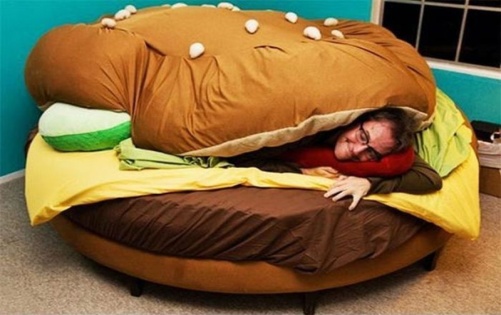           listŽiacka rada školského internátu pri Dopravnej akadémii v Žilineosvedčuje týmto listom, že………………………………………………………………………………………………………sa stal žiakom vyššie uvedeného školského internátu.„Nerád som chodil do školského interátu,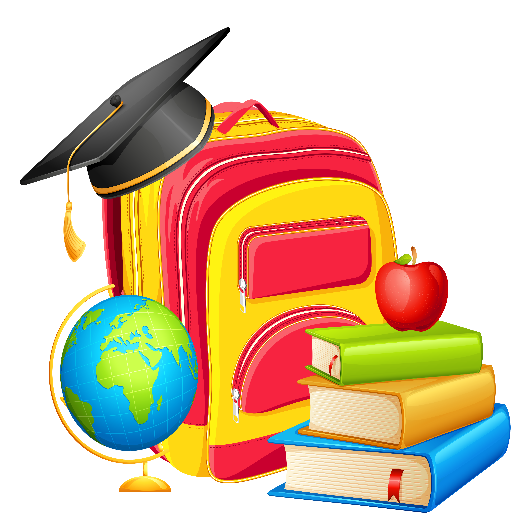  ale musel som.“V Žiline 15. 11. 2017